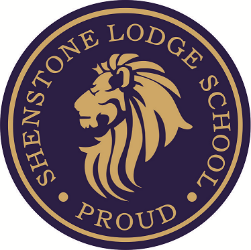 PARENT CARER SURVEY AUTUMN 2023Yet again, the parent/ carer survey is a positive reflection of the school’s overall performance through the eyes of our most important stakeholders. There are however a number of areas that we can improve upon and we will endeavour to do this. ACTIONS : *To improve academic information  sharing for parents/ carers *To improve how incidents and matters relating to safety/ behaviour  are   communicated with parents and carers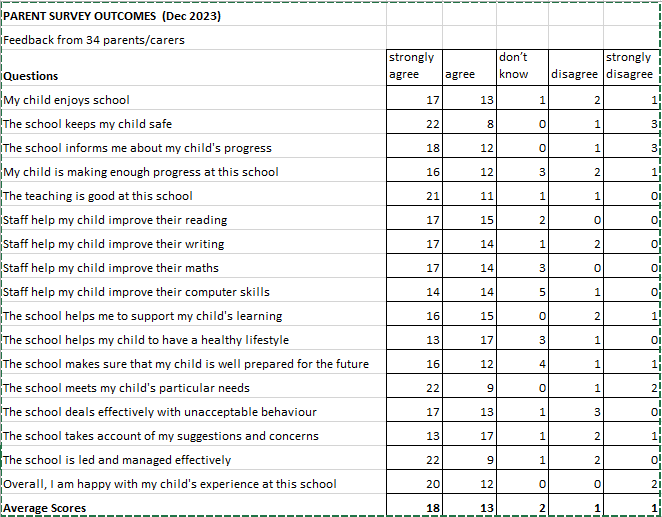 